PROGETTO 0-6 2012-2013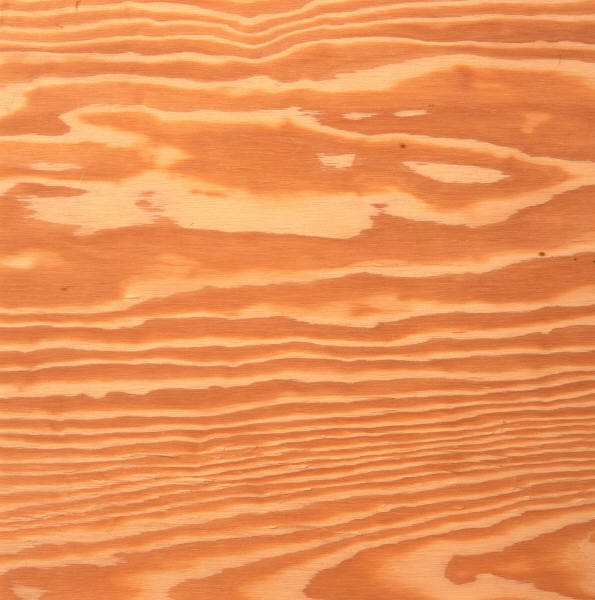 LABORATORIO PER GENITORI ED INSEGNANTI17 APRILE 2013“LABORATORIO DEL LEGNO: COSTRUZIONE DI UN LIBRO”CON SERGIO SPADA“…MITIV IN SDÉ BURDEL”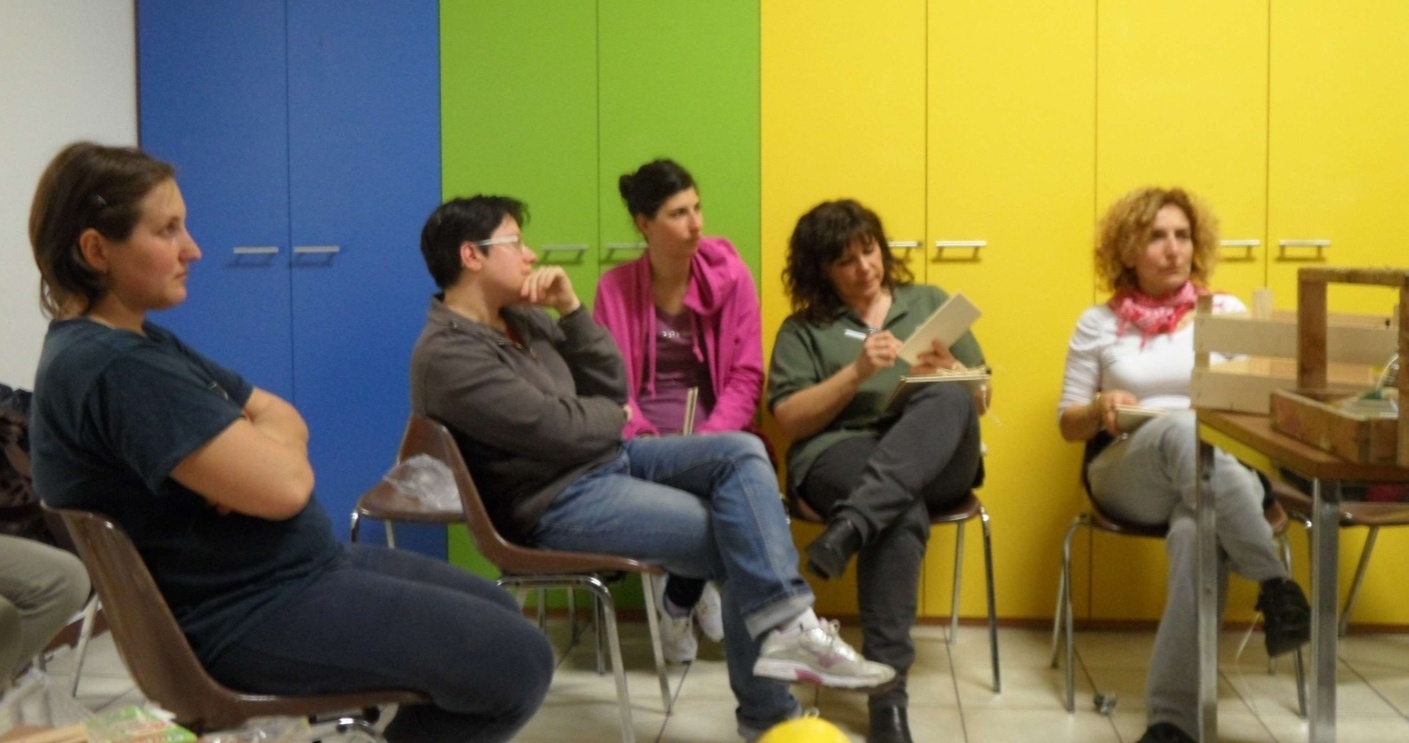 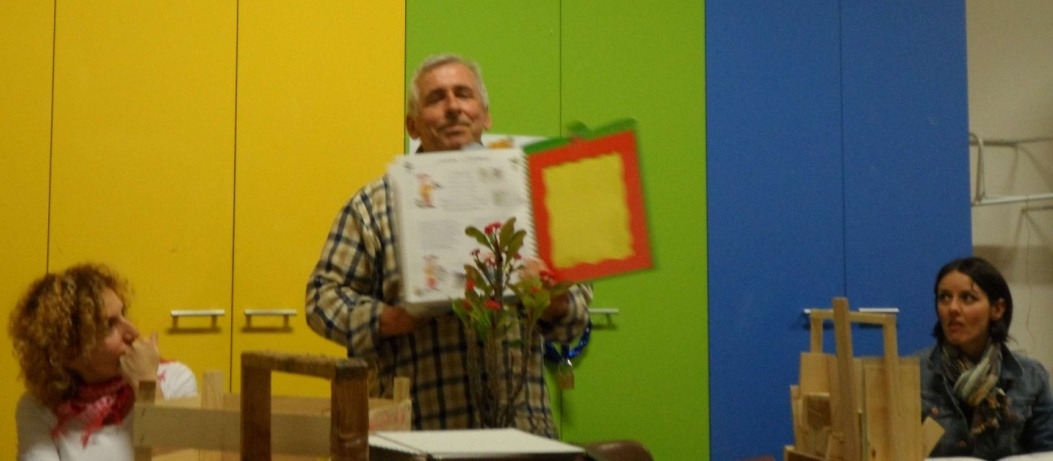 Porre l’attenzione su ogni parte del libro soprattutto la copertinaallontanare gli stereotipi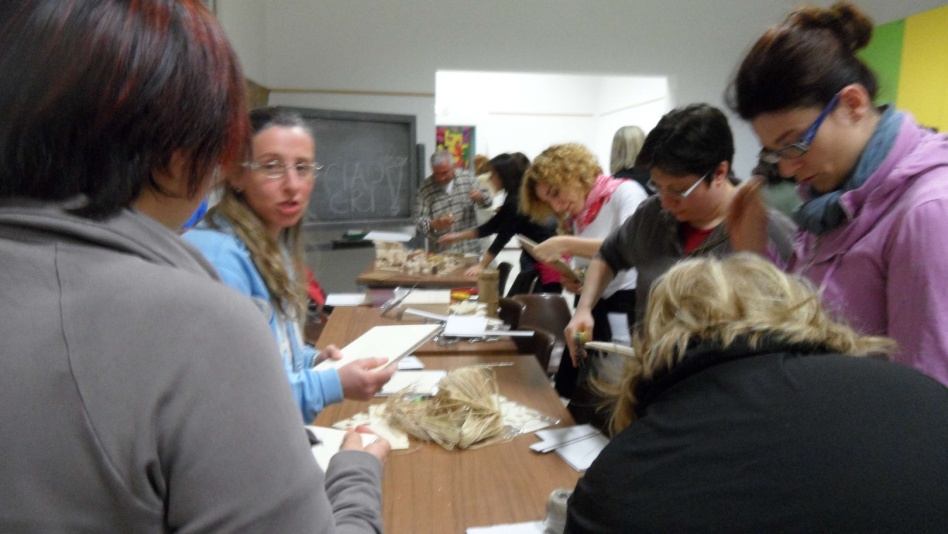 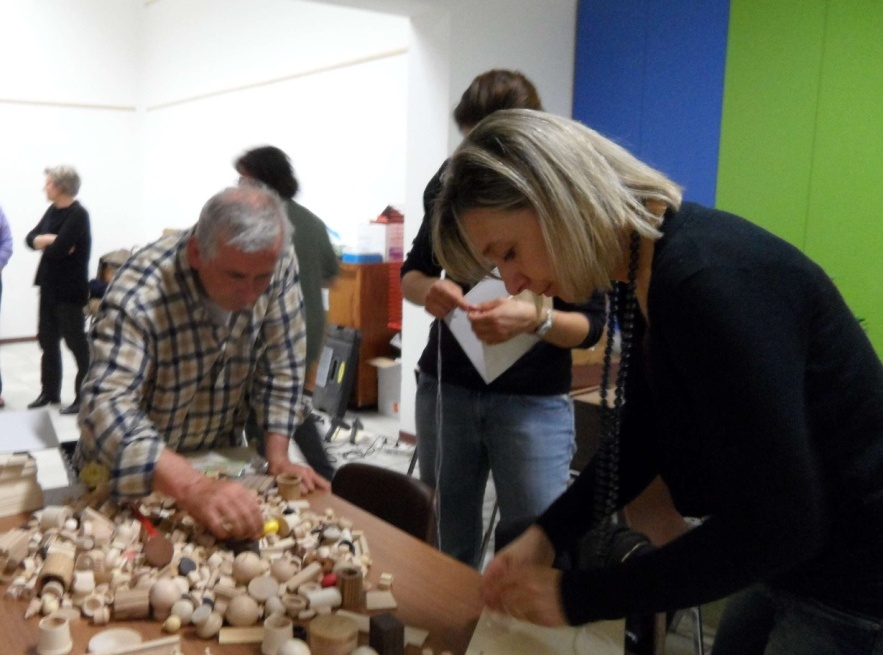 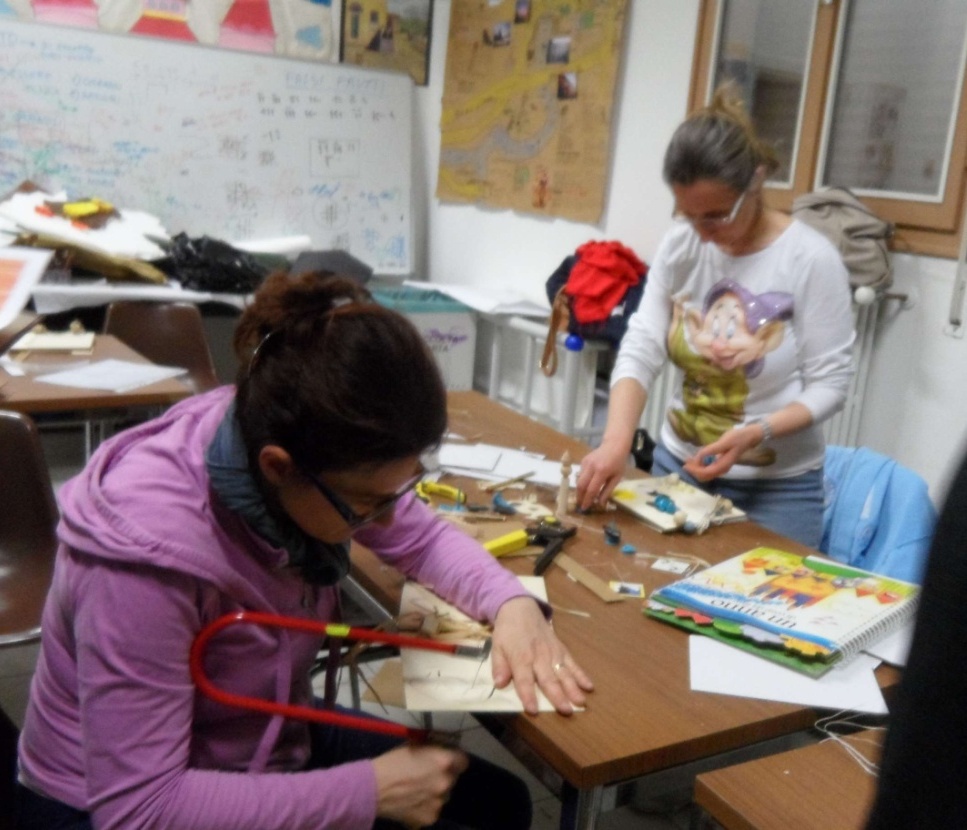 saper usare gli arnesi del mestiere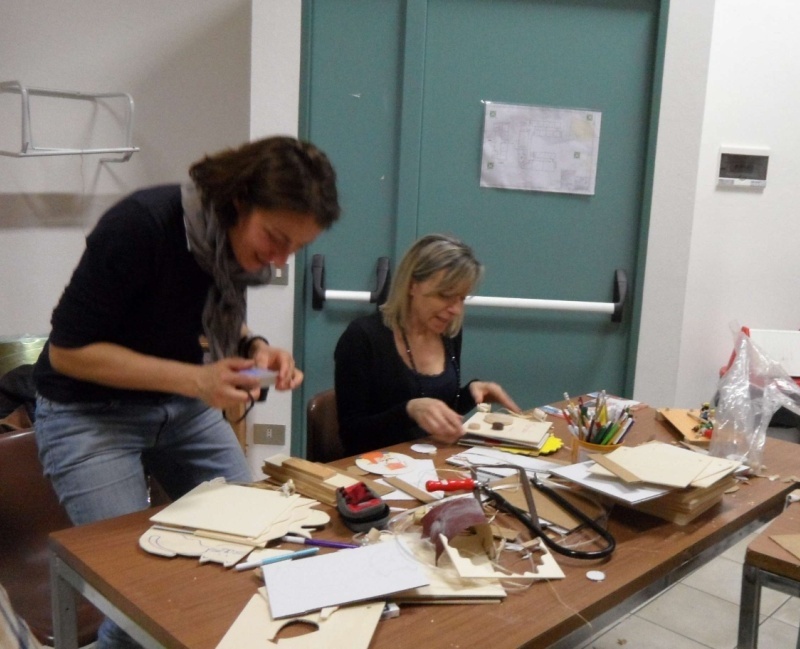 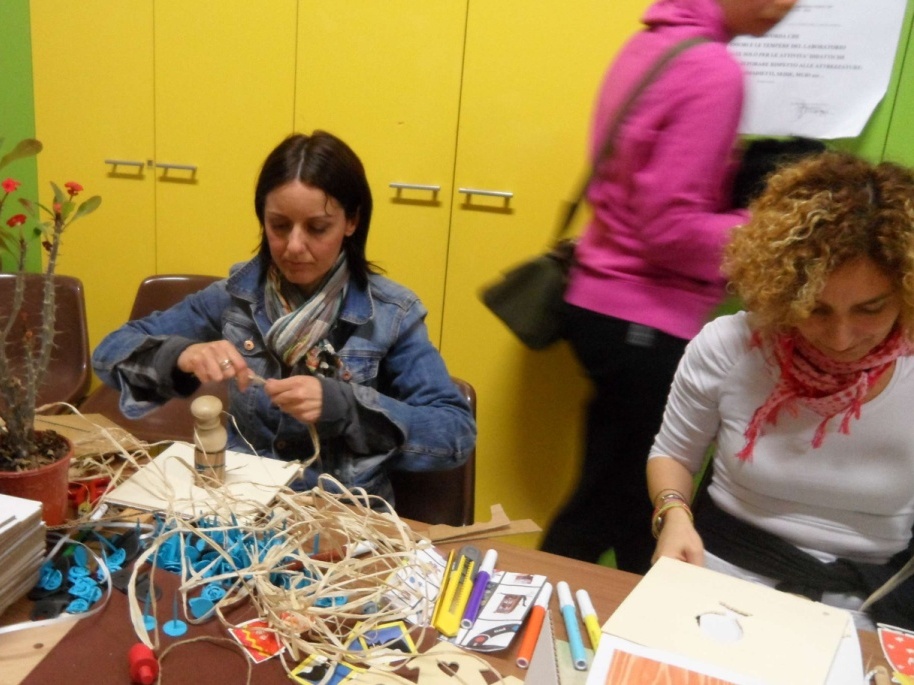 Sviluppare ed ampliare ogni pagina del libro con fantasia e creatività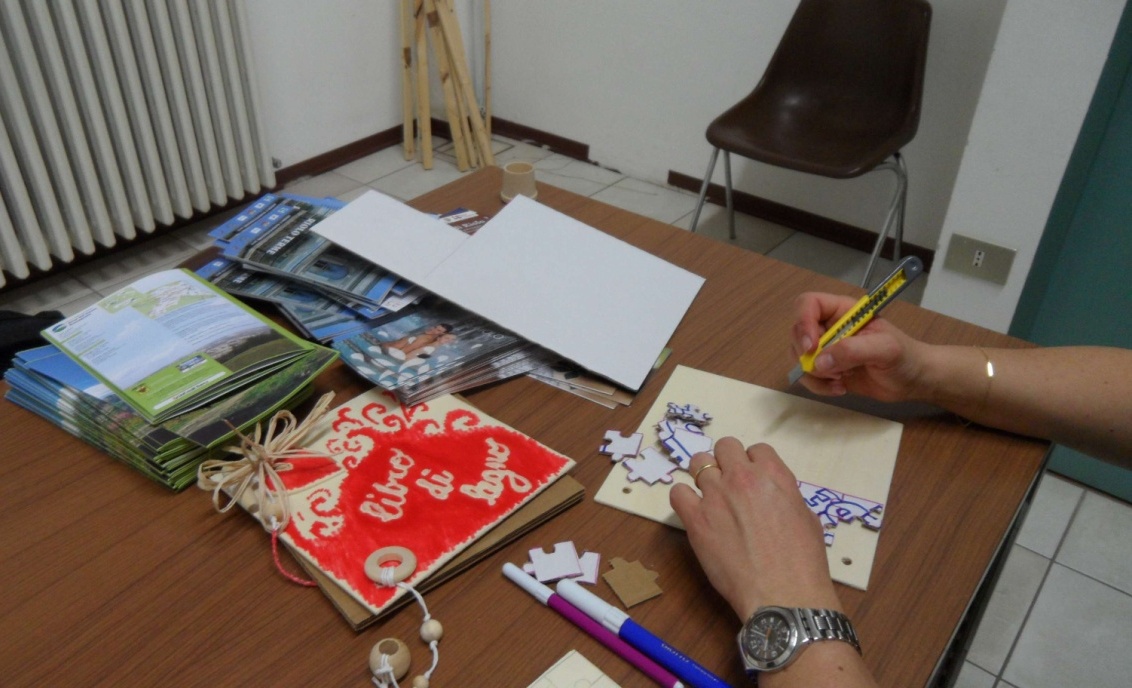 